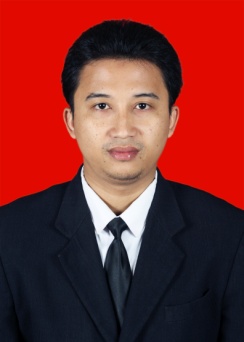 FAZAL ITMINAN, S.IkomKomp. Pejuang Jaya, Jl. Pejuang Jaya Blok G No. 42B 		Pejuang Jaya, Medan Satria		Kota Harapan Indah, Bekasi Barat (0878) 82791488e-mail : f.itminan@gmail.comPersonal Details		Name			: Fazal Itminan, S.Ikom.,S.Pd	Gender		: Male	Date of Birth		: Pemalang, 5th November 1982	Nationality		: Indonesian	Religion		: Moslem	Mobile Phone		: 087882791488	E-mail			: f.itminan@gmail.com	Marital Status	: Married	Hobbies		: Read, Traveling, Singing, BrowsingCareer Interests	Expected Salary	: (Negotiable)	Availability		: ImmediatelyEducation and Professional QualificationHighest Academic Qualification:		2011 – 2015, UNIVERSITAS INDRAPRASTA PGRI 	(Fakultas Bahasa dan Seni, Jurusan Pendidikan Bahasa Inggris, IPK 3,30)	2006 – 2010, UNIVERSITAS PERSADA INDONESIA YAI 	(Fakultas Ilmu komunikasi, IPK 3,49)Junior High School and Senior High School 	1996 – 2003, Modern Boarding School Gontor Ponorogo (setara SMU)Summary of Skills	Language	Reading	Writing	Speaking	Listening					Excellent	Excellent	Excellent	Excellent	English		Excellent	Excellent	Excellent	Excellent		Arabic		Excellent	Excellent	Excellent	Excellent	Computer and Non-technical skills:Computer : Familiar in Microsoft Office (word, excel, power point)Working Experience	Position		: 	Academic Teacher	Company		:	LPIA (Lembaga Pendidikan Indonesia Amerika)	Period			:	March 15th 2005 to 20th February 2007	Job Duties		:	Teach English language for conversation and grammar 					 class. 	Position		: 	English Teacher	Company		:	PT. PRIMAGAMA	Period			:	July 2008 until June 2010	Job Duties		:	Teaching General English for Elementary School and 					Junior High School and Senior High School.	Position		: 	Homeschooling English Teacher	Company		:	Ganesha Education	Period			:	December 2008 until June 2010	Job Duties		:	Teaching General English for Senior High School.	Position		: 	English Conversation Teacher 	Company		:	Pt. Inti Media Utama	Period			:	May 12th 2010 until December 2012	Job Duties		:	Teaching English conversation for SMAN 113 at Lubang Buaya east Jakarta and for English plus under the company.	Position		: 	Arabic and bilingual Teacher 	Company		:	MtsN Al-Azhar Asy-Syarif Indonesia 	Period			:	May 12th 2013 until now 2015Job Duties		:	Teaching Arabic (Insya, Nahwu, Shorof) for MtsN Al-Azhar Asyarif Indonesia Jagakarsa south Jakarta  for first until third gradeSummary of QualificationHighly Organized and detail oriented. Strong communication skill, good listener, good sense of humor and easy to work with team.